Μουσικό Σχολείο ΑργολίδαςΠΑΝΕΠΙΣΤΗΜΙΟ  ΠΕΛΟΠΟΝΝΗΣΟΥ ΣΧΟΛΗ ΚΑΛΩΝ ΤΕΧΝΩΝ- ΤΜΗΜΑ ΘΕΑΤΡΙΚΩΝ ΣΠΟΥΔΩΝ                           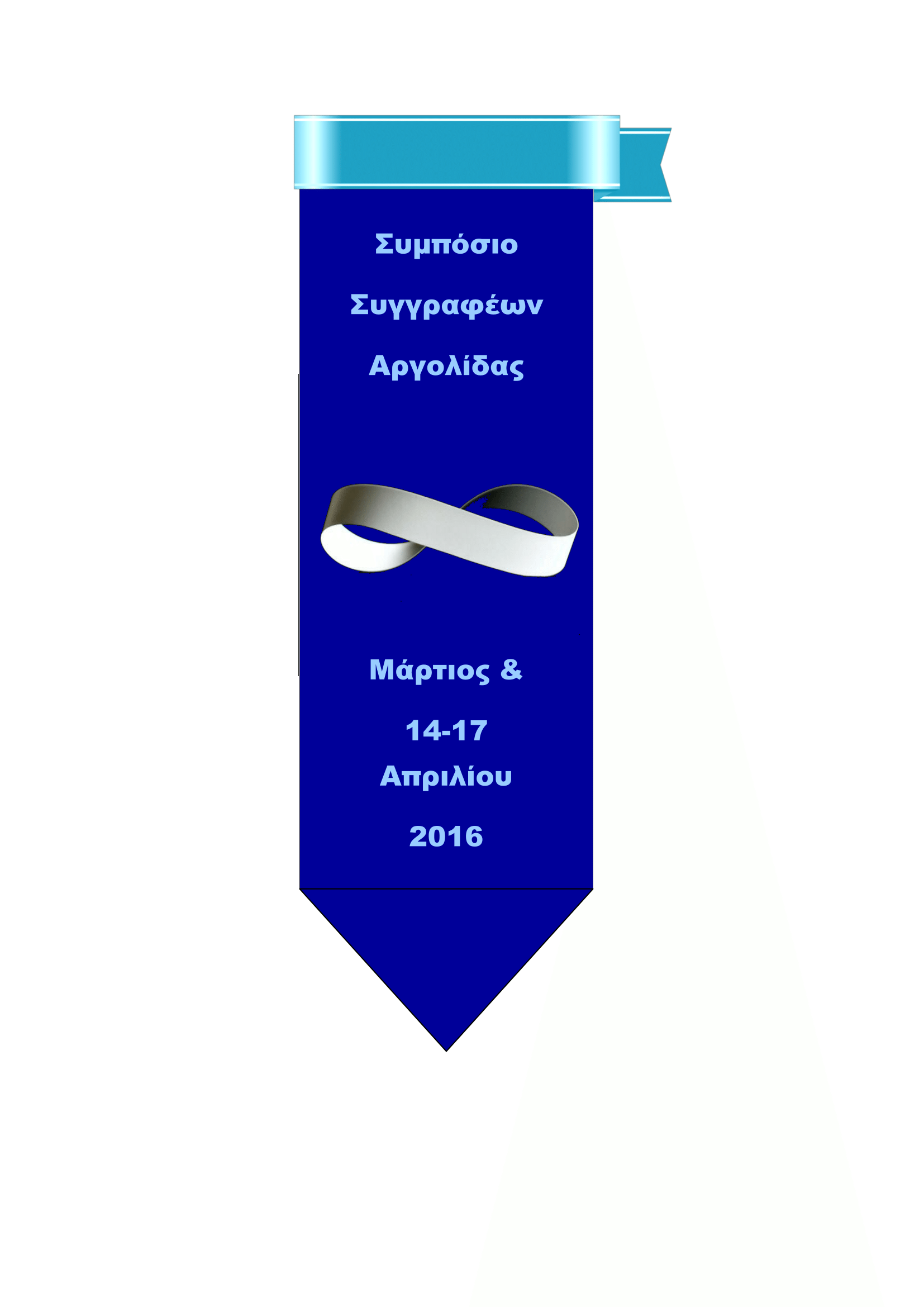 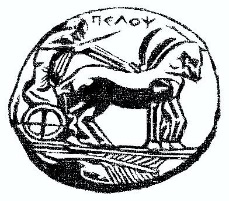 Βασιλέως Κωνσταντίνου 21 & Τερζάκη  211 00   ΝΑΥΠΛΙΟ / Τηλ.:27520 96127, 129/ fax: 27520 96128. Ιστοσελίδα: / http://ts.uop.gr/tsdie   / e-mail: tsdie@uop.gr   tmima_theatrikon spoudon@uop.gr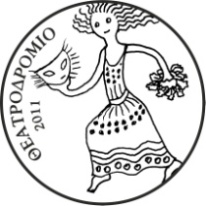                       «Φίλοι του Θεάτρου στο Ναύπλιο: Θεατροδρόμιο»                                         Ομάδα «οι Παραμυθούδες του Ναυπλίου» Παιδικό Εργαστήρι Τέχνης Εθνικής Πινακοθήκης του Ναυπλίου Δ/νση Β/θμιας Εκ/σης Αργολίδας  Δελτίο Τύπου – Πρόσκληση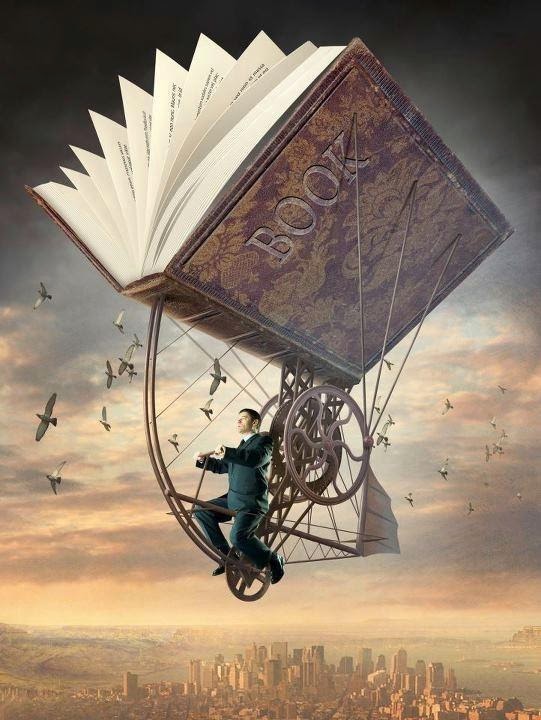 ΑΡΓΟΣ  –  ΣΑΒΒΑΤΟ 2 ΑΠΡΙΛΙΟΥ 2016  Πολυχώρος  «Μέγας Αλέξανδρος»  14.00 μ.μ.΄- 21.00΄μ.μ.Το Σάββατο 2 Απριλίου 2016 στον Πολυχώρο «Μέγας Αλέξανδρος» από τις 14.00΄ μ.μ.- 17.30΄μ.μ. τα σχολεία της Α/βάθμιας και Β/βάθμιας Εκπαίδευσης θα εκθέσουν με πρωτότυπο και ευρηματικό τρόπο τα κείμενά τους, τα οποία παρήγαγαν στα θεατροπαιδαγωγικά προγράμματα κατά τη διάρκεια του Συμποσίου.  Στο πλαίσιο αυτό, η κυρία κ. Μάγδα Μάρα, η κ. Καλλιόπη Καλποδήμου, ( Ασπασία Μακρή;) Φιλόλογος – Θεατρολόγος του Μουσικού Σχολείου Αργολίδας, οι Παραμυθούδες του Ναυπλίου και τα παιδιά του Μουσικού Σχολείου Αργολίδας,  θα παρουσιάσουν εικαστική εγκατάσταση (installation) για τη δράση: «Χτίζοντας Κάστρα αφήγησης και γραφής», η οποία θα περιλαμβάνει έκθεση γλυπτού έργου από χαρτί και ταυτόχρονη προβολή ήχου και εικόνας. Η εικαστική αυτή εγκατάσταση είναι εμπνευσμένη και βασισμένη σε γραπτά κείμενα και εικονογραφήσεις των παιδιών του Μουσικού Σχολείου Αργολίδας  , όπως  προέκυψαν από τη διεξαγωγή  του εργαστήριου αφήγησης και γραφής που πραγματοποιήθηκε τους μήνες Φεβρουάριο- Μάρτιο 2016 και αποδεικνύει πως η ελεύθερη έκφραση συναισθημάτων και σκέψεων μέσα από την ανάγνωση, την  αφήγηση αλλά και από ένα γραπτό κείμενο, μπορούν να οδηγήσουν σε διαφορετικούς και απρόβλεπτους τρόπους επικοινωνίας…..  Την ίδια μέρα (Σάββατο 2 Απριλίου 2016) στις 17.30΄μ.μ., στον ίδιο χώρο (Πολυχώρος «Μέγας Αλέξανδρος») με το τέλος της έκθεσης,  το Μουσικό Σχολείο Αργολίδας συνεχίζει την εκδήλωση, πλαισιώνοντας την παρουσίαση των συγγραφέων του Άργους, με πιάνο για τέσσερα χέρια και ντουέτο για φυσαρμόνικα και πιάνο, και υπεύθυνους καθηγητές, τους μουσικούς, κ. Τατιάνα Σιδερά και κ. Ηλία Δημόπουλο,   Θα σας περιμένουμε με χαρά για να απολαύσετε μουσικές, γραπτά κείμενα και καλλιτεχνικές δημιουργίες  των παιδιών,  γνωρίζοντας ταυτόχρονα συγγραφείς από την ευρύτερη περιοχή του Άργους, σε μια εκδήλωση που αποτυπώνει τη μαγεία της γραφής.    Η  συγκεκριμένες δράσεις υλοποιούνται στο πλαίσιο του 1ου  Πανελλήνιου συμποσίου για τους Συγγραφείς της Αργολίδας με τίτλο «Αργολίδα, ο τόπος της συν-γραφής», που διοργανώνει το Τμήμα Θεατρικών Σπουδών του  Πανεπιστήμιου Πελοποννήσου, το Μεταπτυχιακό πρόγραμμα.Για το Παιδικό Εργαστήρι Τέχνης Εθνικής Πινακοθήκης του Ναυπλίου υπεύθυνη δράσης η κ. Μάγδα Μάρα Για το Θεατροδρόμιο  υπεύθυνες δράσης οι Παραμυθούδες του ΝαυπλίουΓια το Μουσικό Σχολείο υπεύθυνοι καθηγητές οι κ. Καλλιόπη Καλποδήμου, Ασπασία Μακρή, κ.Τατιάνα Σιδερά και κ. Ηλίας Δημόπουλος      Η Κοσμήτορας της  Σ.Κ.Τ                       Η  Δ/ντρια του Μ.Σ. Αργολίδας 	    Οι φίλοι του θεάτρου										     στο Ναύπλιο: “ Θεατροδρόμιο”	Καθηγήτρια Άλκηστις Κοντογιάννη	       Ελισάβετ  Χατζηνικολάου	      Σ. Ασλανίδου-Γ. Βασιλείου